第九十屆國醫節學術論壇骨折與運動傷害之學術研討會時間：109年8月2日(星期日)地點：中國醫藥大學立夫教學大樓國際會議廳(B1)指導單位：衛生福利部主辦單位：中國醫藥大學附設醫院中醫部 協辦單位：台中市中醫師公會、中華民國中醫傷科醫學會、中國醫藥大學中醫學系、學士後中醫學系、中西醫結合研究所、針灸研究所、中華民國中醫師公會全國聯合會、台灣中醫臨床技能學會、莊派新山元式頭針醫學會傷科是中醫界的瑰寶，也是臨床中醫師必備法寶，其治療骨骼肌肉系統疾病的概念不同於其他醫療領域。本次研討會立基於中醫常見的疾病：骨折與運動傷害，此次陣容堅強，依各家專長，分別邀請傷科手法、傷科針灸、傷科內服藥與現代運動醫學領域之專家與會。想要知道骨折中醫如何處理嗎?如何有效治療運動傷害?如何提供患者中醫運動訓練?歡迎各位中醫師與先進共同參與，切勿錯過本次研討會!講者名單：【第九十屆國醫節學術論壇】骨折與運動傷害之學術研討會 報名表報名聯絡電話：(04)2205-2121#1389  顏美容 小姐時間演講主題主講者服務單位與職稱08:00-08:20大會報到大會報到大會報到08:20-08:30開幕儀式及長官致詞開幕儀式及長官致詞開幕儀式及長官致詞08:30-08:40許鴻源博士中醫藥學術獎 / 馬光亞教授獎學金 頒獎典禮許鴻源博士中醫藥學術獎 / 馬光亞教授獎學金 頒獎典禮許鴻源博士中醫藥學術獎 / 馬光亞教授獎學金 頒獎典禮主持人：賴榮年 副院長、李育臣 主任主持人：賴榮年 副院長、李育臣 主任主持人：賴榮年 副院長、李育臣 主任08:40-09:30骨折整復之解剖力學與復位手法廖慶龍中華民國中醫傷科醫學會理事長廖慶龍骨科診所院長09:30-10:20L2爆裂粉碎性骨折(下半身癱瘓)不需要開刀，可以跑步吳泓德美國NCCAOM註冊醫師09:30-10:20L2爆裂粉碎性骨折(下半身癱瘓)不需要開刀，可以跑步黃敬軒中國醫藥大學附設醫院傷科主任10:20-10:30茶敘茶敘茶敘主持人：孫茂峰 院長、黃敬軒 主任主持人：孫茂峰 院長、黃敬軒 主任主持人：孫茂峰 院長、黃敬軒 主任10:30-11:20運動傷害—中醫傷科盧樹森盧樹森中醫診所院長11:20-12:10踝蹠創傷骨折處理盧文瑞育源堂中醫診所院長12:10-13:30午餐休息/特別演講午餐休息/特別演講午餐休息/特別演講主持人：林宏任 主任、徐新政 主任主持人：林宏任 主任、徐新政 主任主持人：林宏任 主任、徐新政 主任13:30-14:20運動傷害與骨折常見骨傷科內服藥之經驗柯建新良美中醫診所院長14:20-15:10運動醫學與骨傷科之連結林頌凱聯新國際醫院運動醫學科主任15:10-15:20茶敘茶敘茶敘主持人：顏宏融 主任主持人：顏宏融 主任主持人：顏宏融 主任15:20-16:10常見運動傷害的震絡針療法梁文深義大癌治療醫院中醫部主治醫師16:10-17:00Kinetic control – 人體動作健康與傷害預防的動作控制解決策略林維萱Optimal Control Wellness Center – Movement therapist and consultant16:10-17:00Kinetic control – 人體動作健康與傷害預防的動作控制解決策略侯甫葦中國醫藥大學附設醫院傷科主治醫師17:00-賦歸賦歸賦歸廖慶龍理事長廖理事長將中西醫融會貫通，運用生物力學、功能性解剖、肌動力學原理於骨傷科治療，尤專精於整脊、骨折脫臼錯位之徒手復位，在臨床診斷及實地治療上才能以立竿見影療效稱著。吳泓德醫師飛經走氣派的傳承：康茲賡修養齋林主冬吳泓德。本派首重練氣！氣、是中醫的一部分、是人體最重要的元素。氣、摸得到、感覺得到、也看得到！在大會演講上會讓大家見識！若有練氣，在治療上，針會比藥快且無副作用。且練氣時也會排出自身的病氣。盧樹森院長盧院長曾任長庚紀念醫院中醫分院傷科主任，而後自行開業多年，專長正骨整脊整復、推拿按摩手法，擅長治療運動傷害、腰背痛、關節炎、五十肩、急慢性扭挫傷、跌打損傷及各類酸痛。技術一絕，求診的病患眾多，經驗老道。盧文瑞院長盧院長自幼便隨父親習武，多次摘下國際武術競賽金牌，曾被康健雜誌封為「醫界葉問」。除了武術之外，其精湛的接骨復位技巧更是為人稱道，讓骨折患者不必開刀就能復原，並減緩許多骨折後遺症，是國內少數極擅長接骨的傷科中醫師。柯建新院長柯院長為中醫傷科醫學會理事、前花蓮慈濟醫院中醫部主任，靈活運用經方與時方治療疾病，骨傷科擅長治療急性扭挫傷及拉傷、久病關節冷痛、腰椎退化等，對於運動傷害與骨折等骨傷科內服藥頗有用藥心得。林頌凱主任林主任為骨關節退化與運動傷害之專家。除了多次擔任國家代表隊隨隊醫師，更為人所知的是擔任Lamigo桃猿職業棒球隊醫療團隊總召集人。入選商周百大良醫，常於報章媒體發表運動傷害與痠痛疾病的衛教文章，也經常擔任電視廣播節目的專家來賓，深獲運動員與病患肯定。梁文深醫師梁醫師為兼具中西雙執照之醫師，從事西醫家庭醫學專科十餘年後，轉專職為中醫，專長為震絡針療法，於各種疼痛方面，能在短短幾分鐘之內，解決病患的痛苦，並運用中醫獨特的望診與脈診方法，來確認病患特有的體質，對各種內科疾病的治療也有所見解。林維萱物理治療師林物理治療師，專長為物理治療、運動治療與徒手治療，擁有豐富的特殊族群之運動訓練經驗，同時擁有皮拉提斯國際認證專業執照，並為專業物理治療國際教育機構的國際講師，且擅長骨病學派的筋膜與顱薦椎等治療技法。姓 名午  餐午  餐□葷  □素  □不需要□葷  □素  □不需要連絡電話市內電話：　　　　　　　      手機：市內電話：　　　　　　　      手機：市內電話：　　　　　　　      手機：市內電話：　　　　　　　      手機：市內電話：　　　　　　　      手機：市內電話：　　　　　　　      手機：市內電話：　　　　　　　      手機：市內電話：　　　　　　　      手機：如何得知本研討會訊息□海報　 □網路(Fb/Line)　 □紙本信件　 □公會宣傳　□其他：             □海報　 □網路(Fb/Line)　 □紙本信件　 □公會宣傳　□其他：             □海報　 □網路(Fb/Line)　 □紙本信件　 □公會宣傳　□其他：             □海報　 □網路(Fb/Line)　 □紙本信件　 □公會宣傳　□其他：             □海報　 □網路(Fb/Line)　 □紙本信件　 □公會宣傳　□其他：             □海報　 □網路(Fb/Line)　 □紙本信件　 □公會宣傳　□其他：             □海報　 □網路(Fb/Line)　 □紙本信件　 □公會宣傳　□其他：             □海報　 □網路(Fb/Line)　 □紙本信件　 □公會宣傳　□其他：             匯款帳號後五碼：            匯款日期：         (以ATM、匯款、網路繳費報名者必填)匯款帳號後五碼：            匯款日期：         (以ATM、匯款、網路繳費報名者必填)匯款帳號後五碼：            匯款日期：         (以ATM、匯款、網路繳費報名者必填)匯款帳號後五碼：            匯款日期：         (以ATM、匯款、網路繳費報名者必填)匯款帳號後五碼：            匯款日期：         (以ATM、匯款、網路繳費報名者必填)匯款帳號後五碼：            匯款日期：         (以ATM、匯款、網路繳費報名者必填)匯款帳號後五碼：            匯款日期：         (以ATM、匯款、網路繳費報名者必填)匯款帳號後五碼：            匯款日期：         (以ATM、匯款、網路繳費報名者必填)匯款帳號後五碼：            匯款日期：         (以ATM、匯款、網路繳費報名者必填)□申請中醫師學分(8學分)                                                                                  □申請中醫師學分(8學分)                                                                                  □申請中醫師學分(8學分)                                                                                  中醫師證書號身份證字號身份證字號身份證字號□申請中醫傷科醫學會學分(8學分)□申請中醫傷科醫學會學分(8學分)□申請中醫傷科醫學會學分(8學分)會員編號請勾選您欲報名之項目：即日起至109年7月19日以前報名者，提供便當及研討會手冊。因防疫措施，故座位採取實名制安排，109年7月20日以後無法報名。繳款後因故未能參加者(例如:健康因素、無法配合防疫措施)、中途退出者、當日重覆申請學分者等，恕不退費及不給點數。請勾選您欲報名之項目：即日起至109年7月19日以前報名者，提供便當及研討會手冊。因防疫措施，故座位採取實名制安排，109年7月20日以後無法報名。繳款後因故未能參加者(例如:健康因素、無法配合防疫措施)、中途退出者、當日重覆申請學分者等，恕不退費及不給點數。請勾選您欲報名之項目：即日起至109年7月19日以前報名者，提供便當及研討會手冊。因防疫措施，故座位採取實名制安排，109年7月20日以後無法報名。繳款後因故未能參加者(例如:健康因素、無法配合防疫措施)、中途退出者、當日重覆申請學分者等，恕不退費及不給點數。請勾選您欲報名之項目：即日起至109年7月19日以前報名者，提供便當及研討會手冊。因防疫措施，故座位採取實名制安排，109年7月20日以後無法報名。繳款後因故未能參加者(例如:健康因素、無法配合防疫措施)、中途退出者、當日重覆申請學分者等，恕不退費及不給點數。請勾選您欲報名之項目：即日起至109年7月19日以前報名者，提供便當及研討會手冊。因防疫措施，故座位採取實名制安排，109年7月20日以後無法報名。繳款後因故未能參加者(例如:健康因素、無法配合防疫措施)、中途退出者、當日重覆申請學分者等，恕不退費及不給點數。請勾選您欲報名之項目：即日起至109年7月19日以前報名者，提供便當及研討會手冊。因防疫措施，故座位採取實名制安排，109年7月20日以後無法報名。繳款後因故未能參加者(例如:健康因素、無法配合防疫措施)、中途退出者、當日重覆申請學分者等，恕不退費及不給點數。請勾選您欲報名之項目：即日起至109年7月19日以前報名者，提供便當及研討會手冊。因防疫措施，故座位採取實名制安排，109年7月20日以後無法報名。繳款後因故未能參加者(例如:健康因素、無法配合防疫措施)、中途退出者、當日重覆申請學分者等，恕不退費及不給點數。請勾選您欲報名之項目：即日起至109年7月19日以前報名者，提供便當及研討會手冊。因防疫措施，故座位採取實名制安排，109年7月20日以後無法報名。繳款後因故未能參加者(例如:健康因素、無法配合防疫措施)、中途退出者、當日重覆申請學分者等，恕不退費及不給點數。請勾選您欲報名之項目：即日起至109年7月19日以前報名者，提供便當及研討會手冊。因防疫措施，故座位採取實名制安排，109年7月20日以後無法報名。繳款後因故未能參加者(例如:健康因素、無法配合防疫措施)、中途退出者、當日重覆申請學分者等，恕不退費及不給點數。報名費報名費報名費報名費□不申請中醫師學分
□申請中醫傷科學會學分□不申請中醫師學分
□申請中醫傷科學會學分□不申請中醫師學分
□申請中醫傷科學會學分□不申請中醫師學分
□申請中醫傷科學會學分□申請中醫師學分□申請中醫傷科學會學分一般報名(非台中市中醫師公會會員)即日起至109/07/19以前即日起至109/07/19以前即日起至109/07/19以前□1,500元□1,500元□1,500元□1,500元□2,300元台中市中醫師公會會員即日起至109/07/19以前即日起至109/07/19以前即日起至109/07/19以前□900元□900元□900元□900元□1,700元大學部以下學生 (需e-mail附學生證影本)大學部以下學生 (需e-mail附學生證影本)大學部以下學生 (需e-mail附學生證影本)大學部以下學生 (需e-mail附學生證影本)□600元□600元□600元□600元報  名  方  式報  名  方  式報  名  方  式報  名  方  式報  名  方  式報  名  方  式報  名  方  式報  名  方  式報  名  方  式郵局買匯票，再以掛號信寄報名表及匯票郵局買匯票，再以掛號信寄報名表及匯票郵局買等值匯票，受款人：顏美容，匯票及報名表以掛號信寄至郵局買等值匯票，受款人：顏美容，匯票及報名表以掛號信寄至郵局買等值匯票，受款人：顏美容，匯票及報名表以掛號信寄至郵局買等值匯票，受款人：顏美容，匯票及報名表以掛號信寄至郵局買等值匯票，受款人：顏美容，匯票及報名表以掛號信寄至郵局買等值匯票，受款人：顏美容，匯票及報名表以掛號信寄至郵局買等值匯票，受款人：顏美容，匯票及報名表以掛號信寄至銀行匯款/ATM/網路轉帳繳費後再傳真或E-mail本報名表或連結GOOGLE表單填報名表https://forms.gle/zTiFaGkTmy3XzDcC7銀行匯款/ATM/網路轉帳繳費後再傳真或E-mail本報名表或連結GOOGLE表單填報名表https://forms.gle/zTiFaGkTmy3XzDcC7銀行代碼：007第一銀行埔墘分行帳號：238-68-055919戶名：孫茂峰銀行代碼：007第一銀行埔墘分行帳號：238-68-055919戶名：孫茂峰銀行代碼：007第一銀行埔墘分行帳號：238-68-055919戶名：孫茂峰銀行代碼：007第一銀行埔墘分行帳號：238-68-055919戶名：孫茂峰銀行代碼：007第一銀行埔墘分行帳號：238-68-055919戶名：孫茂峰銀行代碼：007第一銀行埔墘分行帳號：238-68-055919戶名：孫茂峰網路報名Google表單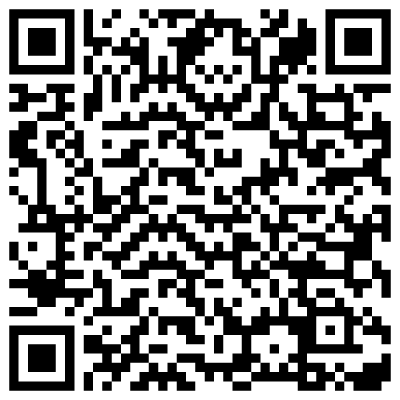 銀行匯款/ATM/網路轉帳繳費後再傳真或E-mail本報名表或連結GOOGLE表單填報名表https://forms.gle/zTiFaGkTmy3XzDcC7銀行匯款/ATM/網路轉帳繳費後再傳真或E-mail本報名表或連結GOOGLE表單填報名表https://forms.gle/zTiFaGkTmy3XzDcC7填妥本報名表及繳費後請將報名表：傳真至（04）2206-1070或E-mail至顏美容小姐信箱：t1574@mail.cmuh.org.tw填妥本報名表及繳費後請將報名表：傳真至（04）2206-1070或E-mail至顏美容小姐信箱：t1574@mail.cmuh.org.tw填妥本報名表及繳費後請將報名表：傳真至（04）2206-1070或E-mail至顏美容小姐信箱：t1574@mail.cmuh.org.tw填妥本報名表及繳費後請將報名表：傳真至（04）2206-1070或E-mail至顏美容小姐信箱：t1574@mail.cmuh.org.tw填妥本報名表及繳費後請將報名表：傳真至（04）2206-1070或E-mail至顏美容小姐信箱：t1574@mail.cmuh.org.tw填妥本報名表及繳費後請將報名表：傳真至（04）2206-1070或E-mail至顏美容小姐信箱：t1574@mail.cmuh.org.tw網路報名Google表單